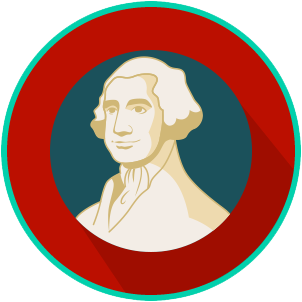 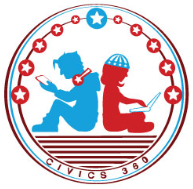 Judeo-Christian InfluenceQuestionList Specific Evidence from the VideoComplete Sentence1. What does the term ‘Judeo-Christian’ refer to? 2. What are three places in American civic life where we will find Judeo-Christian ethical principles? 3. What are four core ethical principles common to Judaism and Christianity, as well as some other faiths? 4. Explain the concept of individual worth in the Judeo-Christian tradition.  5. How does the Declaration of Independence touch on the idea of self-worth? 6. What concept connects our constitutional republic and Constitution to the idea of self-worth?  7. Explain the concept of popular sovereignty.     8. What do the Jewish and Christian holy texts emphasize about justice?   9. Where are two places the US Constitution addresses the concept of justice?  10. Explain the concept of personal responsibility.   11. How is personal responsibility addressed in the American legal system?  12. What written law code is shared between the Jewish and Christian faiths? 13. Where is the idea of rule of law outlined for the United States?   14. Explain the concept of rule of law.   